Application for the 2023 - 2025 Colleague Group of The Wisconsin Certified Public Manager® Program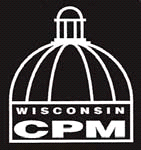 The Madison-based program will held in-person (and virtually) at a location to be determined.See the attached schedule - dates fixed, topics subject to change.Name	 Position	 Agency	 Mailing Address**Street /PO Box	City	State	ZipPhone	 		 	Work	Alternate:	Home	 Cell	(please check)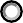 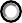 FAX	 		E-mail   	** If State agency, please list the Inter-departmental and USPS addresses.Supervisory ExperienceI currently hold a supervisory position.I previously held (a) supervisory position(s).Please list your previous Positions	 If you are unable to check either box, your supervisor must complete an additional recommendation on the back of this form.Other Public Sector Oriented Experiences (e.g., work in non-profits, participation in political or special interest groups, volunteer work, etc.)Education	Institution Name & Location		Degree/Diploma	Year Major/SpecializationThe following information is collected to enhance the programming efforts at UW-Madison and is voluntary.GENDER:Female	 MaleI have a disabilityBIRTHDATE:	 	Month	 	Day	 	YearETHNICITY:American Indian/Alaska Hispanic/LatinoAsian/Pacific IslanderWhiteBlack/African AmericanOther/Two or MoreRequired Supervisory TrainingPhase I of the CPM Program requires 60 hours of supervisory training. You may have taken this training prior to enrollment in the CPM Program. Please list below past supervisory training taken at any time in your career. Approved training may include university credit or non-credit courses, state-sponsored classes—including required supervisory training, training offered by your unit, vocational/technical classes, and professional training seminars focusing on supervision. Topics could include:Planning/Goal Setting for the Work Unit	Basics of Decision Making and Problem SolvingGroup Process/Group Decision Making/Teambuilding	Leadership/Interpersonal Communication/Understanding othersDate	Title of Course	Location/Offeror	# of hrs.(attach additional sheet if needed)Required Professional Development ElectivesThe CPM Program also requires 18 hours of other professional development training. Please list below (in the same format as above) any professional training taken within the past year. If you list less than 18 hours, you may complete this requirement while completing your CPM certification.(please attach an additional sheet if needed)Supervisor’s ApprovalI,	give my approval for 	 to participate in the CPM Program.In approving her/his participation, I recognize her/his management abilities and that her/his participation will require time away from work, and that the organization will support this professional development activity within the constrains of organizational demands.Signature	Date  	Title   	An additional supervisor recommendation is required for applicants with no current or past supervisory experience:It is my professional opinion that this individual has supervisory potential.Signature	DateAll Supervisors: Please use the space below to comment on the applicant’s abilities, work record, professional potential and personal qualities. (Attach extra sheet if needed.)		APPLICANT COMMITMENTI verify that all information on this application is accurate to the best of my knowledge. If selected as a member of the Colleague Group, I commit to full participation and to abide by the policies of the Certified Public Manager Program.I am committed to developing myself as an individual and organizational leader. I will:come to class prepared and will actively participate in discussions;submit all assignments by the required deadlines;accept feedback and use it to improve my performance; andprovide honest and thorough class evaluations to the Wisconsin CPM Program to improve training for future leaders.Signature	DateAPPLICATION DEADLINE: CPM Tuition Fee:September 15, 2023$4400	(Do not send the fee with your application; those accepted will be notified of payment procedures. See belowPlease submit this form to:	UW Madison-Extension Wisconsin CPM ProgramAmanda Lang at alang6@wisc.edu    Questions? Contact Daniel Foth - cell phone at (404) 805-8567 / daniel.foth@wisc.eduThe Personnel SystemEEO/Affirmative ActionTime ManagementIntroduction to Supervision/Role of SupervisorDelegationLeading MeetingsMotivation/Coaching and CounselingConflict ManagementPerformance Planning and EvaluationDiscipline/Grievance